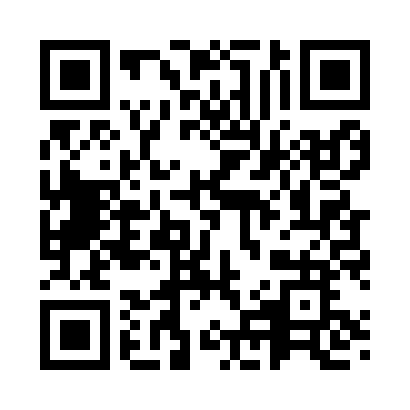 Prayer times for Sarvi, EstoniaMon 1 Apr 2024 - Tue 30 Apr 2024High Latitude Method: Angle Based RulePrayer Calculation Method: Muslim World LeagueAsar Calculation Method: HanafiPrayer times provided by https://www.salahtimes.comDateDayFajrSunriseDhuhrAsrMaghribIsha1Mon4:216:491:275:508:0510:242Tue4:176:471:265:528:0710:273Wed4:136:441:265:538:1010:304Thu4:096:411:265:558:1210:345Fri4:056:381:255:568:1410:376Sat4:006:351:255:588:1610:417Sun3:566:321:256:008:1910:458Mon3:516:301:256:018:2110:489Tue3:476:271:246:038:2310:5210Wed3:426:241:246:048:2510:5611Thu3:376:211:246:068:2811:0012Fri3:326:181:246:088:3011:0413Sat3:276:161:236:098:3211:0914Sun3:226:131:236:118:3411:1315Mon3:186:101:236:128:3711:1716Tue3:176:071:236:148:3911:2017Wed3:166:051:226:158:4111:2118Thu3:146:021:226:178:4311:2219Fri3:135:591:226:188:4611:2320Sat3:125:571:226:208:4811:2321Sun3:115:541:216:218:5011:2422Mon3:105:511:216:238:5311:2523Tue3:085:491:216:248:5511:2624Wed3:075:461:216:258:5711:2725Thu3:065:431:216:278:5911:2826Fri3:055:411:216:289:0211:2927Sat3:045:381:206:309:0411:3028Sun3:035:361:206:319:0611:3129Mon3:025:331:206:339:0911:3130Tue3:015:301:206:349:1111:32